Vía Crucis1ª ESTACIÓN: JESÚS EN EL HUERTO DE LOS OLIVOS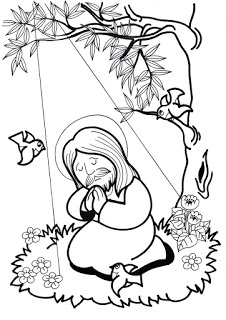 2ª ESTACIÓN: JESÚS, TRAICIONADO POR JUDAS, ES ARRESTADO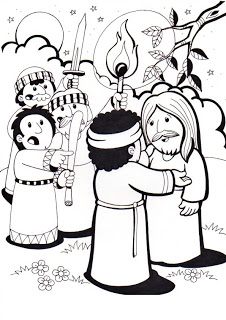 3ª ESTACIÓN: JESÚS ES CONDENADO POR EL SANEDRÍN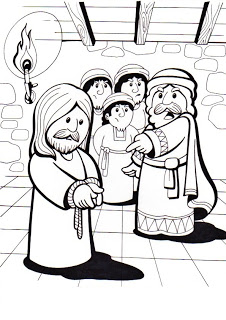 4ª ESTACIÓN: JESÚS ES NEGADO POR PEDRO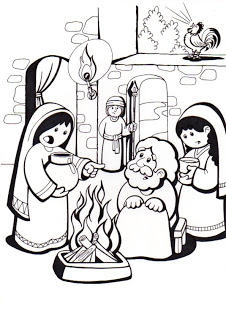 5ª ESTACIÓN: JESÚS ES JUZGADO POR PILATO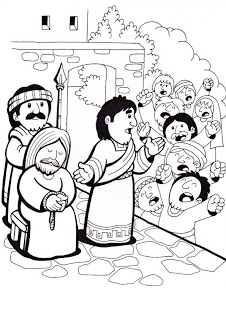 6ª ESTACIÓN: JESÚS ES FLAGELADO Y CORONADO DE ESPINAS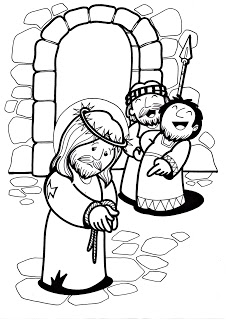 7ª ESTACIÓN: JESÚS CARGA CON LA CRUZ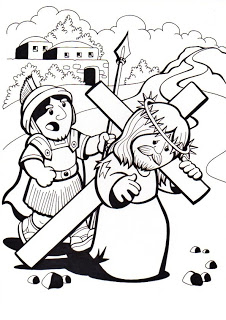 8ª ESTACIÓN: JESÚS ES AYUDADO POR EL CIRENEO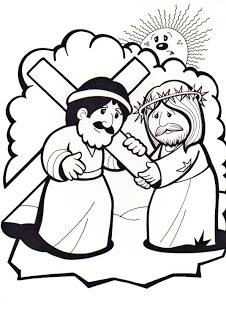 9ª ESTACIÓN: JESÚS Y LAS MUJERES DE JERUSALÉN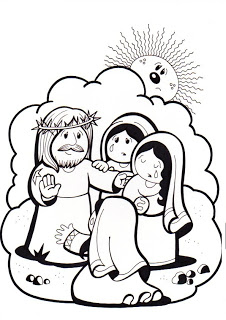 10ª ESTACIÓN: JESÚS ES CRUCIFICADO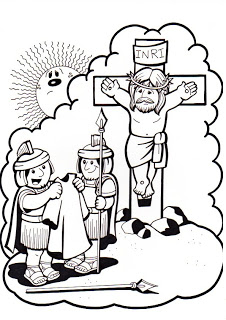 11ª ESTACIÓN: JESÚS PROMETE EL REINO AL BUEN LADRÓN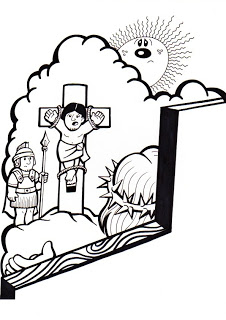 12ª ESTACIÓN: JESÚS EN LA CRUZ JUNTO A SU MADRE Y EL DISCÍPULO AMADO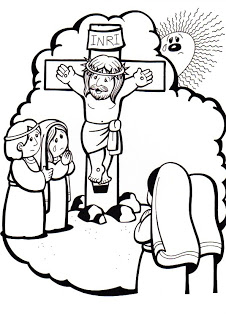 13ª ESTACIÓN: JESÚS MUERE EN LA CRUZ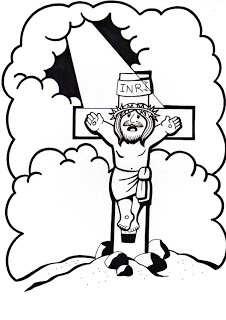 14ª ESTACIÓN: JESÚS ES COLOCADO EN EL SEPULCRO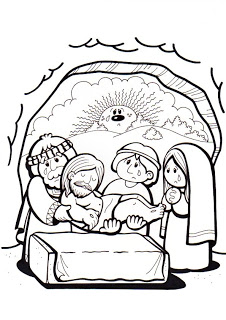 